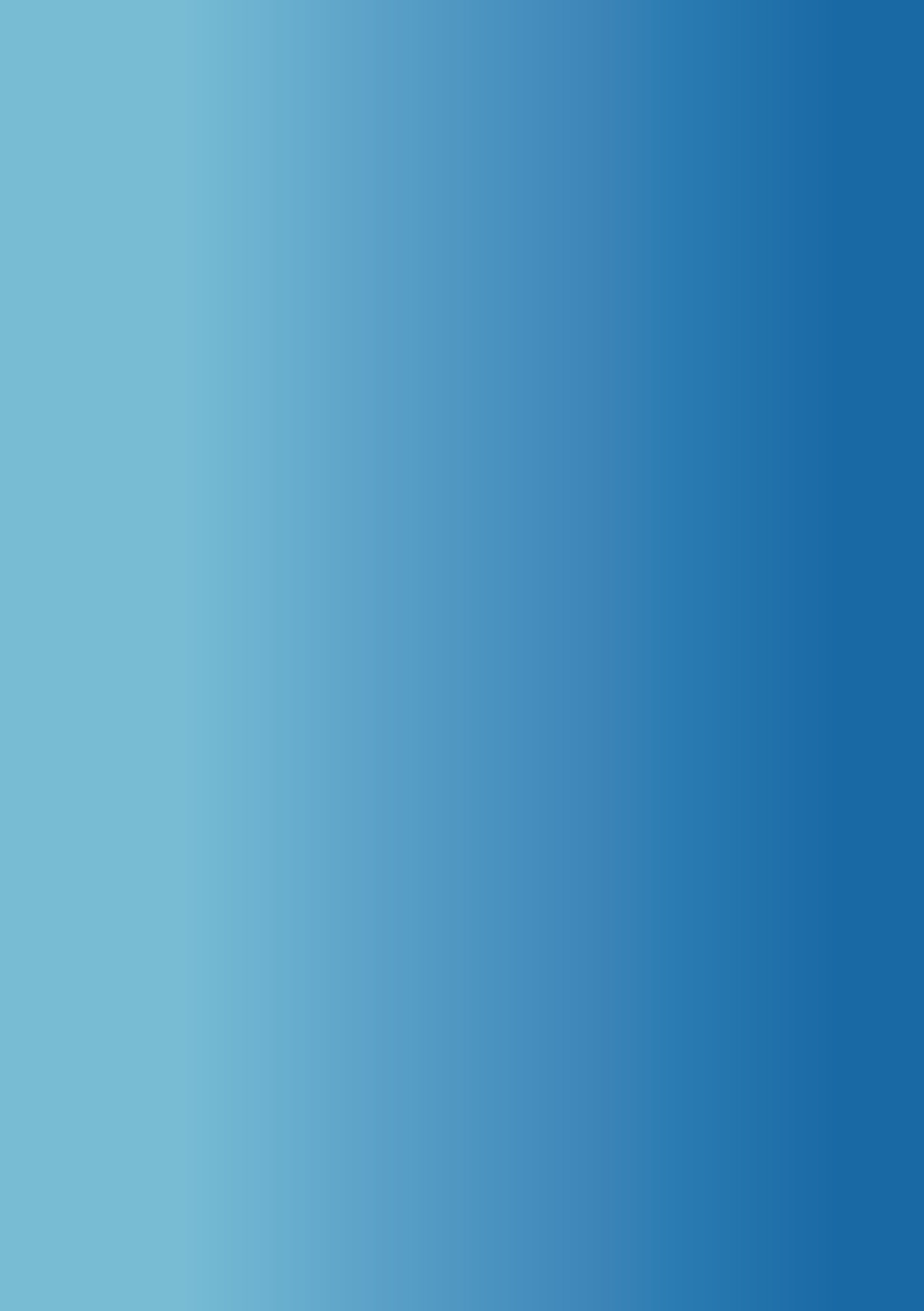 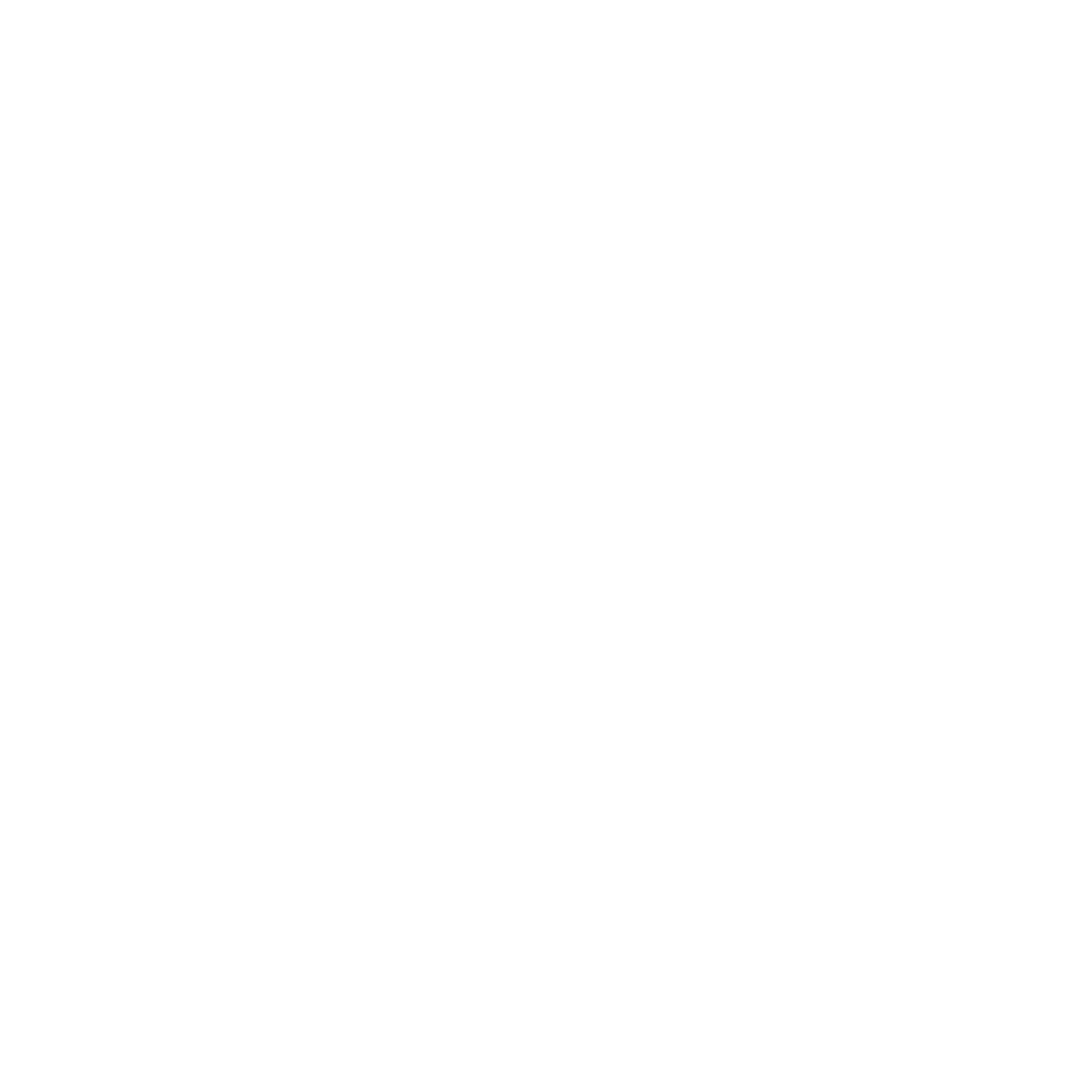 EUROPEAN CITY FACILITYInvesteerimiskava vorm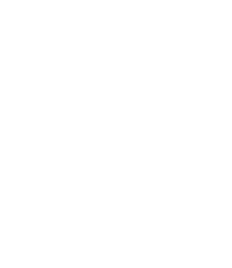 [Kohaliku omavalitsuse nimi][Investeerimiskava pealkiri]Koostatud: [Koostamise kuupäev]Kvaliteedi tagamine: [nt  hinnangud, eksperthinnang, jne]Tabel A – [1.7] Kokkuvõte investeerimiskomponentidestTabel B – [5.1] TöötabelKavandatud investeeringu kokkuvõteKavandatud investeeringu kokkuvõteKavandatud investeeringu kokkuvõteKavandatud investeeringu kokkuvõteKavandatud investeeringu kokkuvõteKavandatud investeeringu kokkuvõteKavandatud investeeringu kokkuvõteKavandatud investeeringu kogusummaEUREUREUREUREUREURRahastamisallikadTaotletud rahastusTaotletud rahastusEUR/…%EUR/…%EUR/…%EUR/…%RahastamisallikadOmarahastusOmarahastusEUR/…% EUR/…% EUR/…% EUR/…% RahastamisallikadMuud allikad [palun täpsustage]Muud allikad [palun täpsustage]EUR/…% EUR/…% EUR/…% EUR/…% Kavandatud investeeringu asukohtMuud seotud organisatsioonid, nt kohalik omavalitsusPalun lisage siia kõikide organisatsioonide nimed, mis on investeeringuga seotud, samuti kohaliku omavalitsuse/omavalitsuste LAU ja NUTS 3  (Statistiliste territoriaaljaotuste nomenklatuur).Palun lisage siia kõikide organisatsioonide nimed, mis on investeeringuga seotud, samuti kohaliku omavalitsuse/omavalitsuste LAU ja NUTS 3  (Statistiliste territoriaaljaotuste nomenklatuur).Palun lisage siia kõikide organisatsioonide nimed, mis on investeeringuga seotud, samuti kohaliku omavalitsuse/omavalitsuste LAU ja NUTS 3  (Statistiliste territoriaaljaotuste nomenklatuur).Palun lisage siia kõikide organisatsioonide nimed, mis on investeeringuga seotud, samuti kohaliku omavalitsuse/omavalitsuste LAU ja NUTS 3  (Statistiliste territoriaaljaotuste nomenklatuur).Palun lisage siia kõikide organisatsioonide nimed, mis on investeeringuga seotud, samuti kohaliku omavalitsuse/omavalitsuste LAU ja NUTS 3  (Statistiliste territoriaaljaotuste nomenklatuur).Palun lisage siia kõikide organisatsioonide nimed, mis on investeeringuga seotud, samuti kohaliku omavalitsuse/omavalitsuste LAU ja NUTS 3  (Statistiliste territoriaaljaotuste nomenklatuur).Sektorid, millele on investeering suunatud Kavandatud investeeringu ülevaade ja eesmärgidPalun kirjeldage lühidalt kavandatud investeeringu peamiseid eesmärke ja kavandatavaid meetmeid. Kes on peamised kasusaajad ja kuidas nad kasu saavad?[maksimaalselt üks lõik]Palun kirjeldage lühidalt kavandatud investeeringu peamiseid eesmärke ja kavandatavaid meetmeid. Kes on peamised kasusaajad ja kuidas nad kasu saavad?[maksimaalselt üks lõik]Palun kirjeldage lühidalt kavandatud investeeringu peamiseid eesmärke ja kavandatavaid meetmeid. Kes on peamised kasusaajad ja kuidas nad kasu saavad?[maksimaalselt üks lõik]Palun kirjeldage lühidalt kavandatud investeeringu peamiseid eesmärke ja kavandatavaid meetmeid. Kes on peamised kasusaajad ja kuidas nad kasu saavad?[maksimaalselt üks lõik]Palun kirjeldage lühidalt kavandatud investeeringu peamiseid eesmärke ja kavandatavaid meetmeid. Kes on peamised kasusaajad ja kuidas nad kasu saavad?[maksimaalselt üks lõik]Palun kirjeldage lühidalt kavandatud investeeringu peamiseid eesmärke ja kavandatavaid meetmeid. Kes on peamised kasusaajad ja kuidas nad kasu saavad?[maksimaalselt üks lõik]Eeldatavad kulud ja tuludTöötamiskulud kokku (aastas)Töötamiskulud kokku (aastas)Töötamiskulud kokku (aastas)EUREUREUREeldatavad kulud ja tuludTulud kokku (aastas)Tulud kokku (aastas)Tulud kokku (aastas)EUREUREURMajanduslik jätkusuutlikkusTasuvusperioodNüüdispuhasväärtus (NPV) Nüüdispuhasväärtus (NPV) Nüüdispuhasväärtus (NPV) Sisemine tasuvusmäär Sisemine tasuvusmäär Majanduslik jätkusuutlikkusEeldatavad mõjudEnergiasäästEnergiasäästEnergiasäästGWh/aastasEeldatavad mõjudTaastuvenergia tootmineTaastuvenergia tootmineTaastuvenergia tootmineGWh/aastasEeldatavad mõjudVähenenud CO2 emissioonidVähenenud CO2 emissioonidVähenenud CO2 emissioonidtCO2eq/aastasEeldatavad mõjudMuud mõjudMuud mõjudMuud mõjud[ühik]KontaktKontaktKontaktisikOrganisatsioonVastutav juriidiline isik ja tema käibemaksukohustuslase (VAT) numberOsakondTänav, maja numberPostiindeks, linnRiikTelefonMeiliaadressKonsultatsiooni abiKui on asjakohane, siis palun esitage konsultandi, kes nõustas Teid investeerimiskava malli täitmisel, kontaktandmed (nimi, firma, meiliaadress) Kavandatud investeeringu täpsem kirjeldusKavandatud investeeringu täpsem kirjeldusKavandatud investeeringu täpsem kirjeldus1.1. Investeerimisprojekti eesmärgid1.1. Investeerimisprojekti eesmärgid1.1. Investeerimisprojekti eesmärgidPalun kirjeldage kokkuvõtvalt projekti üldiseid ja konkreetseid eesmärke.Palun kirjeldage kokkuvõtvalt projekti üldiseid ja konkreetseid eesmärke.Palun kirjeldage kokkuvõtvalt projekti üldiseid ja konkreetseid eesmärke.1.2. Projekti üldine taust ja kontekst1.2. Projekti üldine taust ja kontekst1.2. Projekti üldine taust ja kontekstPalun kirjeldage kavandatud investeerimisprojekti üldist tausta, tuues välja:Üldraamistiku tingimused, sealhulgas asjakohane statistika (kohalik, riiklik, Eurostat) kavandatava investeeringu territooriumi ja populatsiooni kohta; ja sotsiaalne vaatenurk projekti rakendades;Asjakohane poliitiline raamistik, sealhulgas poliitilised eesmärgid ja/või kohustused (sealhulgas SEAP-id, SECAP-id (Sustainable Energy Climate Action Plan) jne);Sotsiaalne taust kohas, kus investeerimisprojekti arendatakse;Muud  asjakohased omavalitsuse infrastruktuuri projektid, mida  projekti korraldajad korraldavad paralleelselt investeerimisprojektiga.Palun lisage lisasse tõendavad dokumendid, nt SEAP, SECAP.Palun kirjeldage kavandatud investeerimisprojekti üldist tausta, tuues välja:Üldraamistiku tingimused, sealhulgas asjakohane statistika (kohalik, riiklik, Eurostat) kavandatava investeeringu territooriumi ja populatsiooni kohta; ja sotsiaalne vaatenurk projekti rakendades;Asjakohane poliitiline raamistik, sealhulgas poliitilised eesmärgid ja/või kohustused (sealhulgas SEAP-id, SECAP-id (Sustainable Energy Climate Action Plan) jne);Sotsiaalne taust kohas, kus investeerimisprojekti arendatakse;Muud  asjakohased omavalitsuse infrastruktuuri projektid, mida  projekti korraldajad korraldavad paralleelselt investeerimisprojektiga.Palun lisage lisasse tõendavad dokumendid, nt SEAP, SECAP.Palun kirjeldage kavandatud investeerimisprojekti üldist tausta, tuues välja:Üldraamistiku tingimused, sealhulgas asjakohane statistika (kohalik, riiklik, Eurostat) kavandatava investeeringu territooriumi ja populatsiooni kohta; ja sotsiaalne vaatenurk projekti rakendades;Asjakohane poliitiline raamistik, sealhulgas poliitilised eesmärgid ja/või kohustused (sealhulgas SEAP-id, SECAP-id (Sustainable Energy Climate Action Plan) jne);Sotsiaalne taust kohas, kus investeerimisprojekti arendatakse;Muud  asjakohased omavalitsuse infrastruktuuri projektid, mida  projekti korraldajad korraldavad paralleelselt investeerimisprojektiga.Palun lisage lisasse tõendavad dokumendid, nt SEAP, SECAP.1.3. Investeerimisprojekti kirjeldus1.3. Investeerimisprojekti kirjeldus1.3. Investeerimisprojekti kirjeldusPalun kirjeldage investeerimisprojekti, sealhulgas kavandatavaid tehnilisi meetmeid.Kirjeldage projekti aluseks olevat tehnilist analüüsi (nt projekti jaoks läbi viidud energiaauditi tulemused,  sobivate tehnoloogiliste variantide hindamine jne), tuues välja nt:Avalikud hooned: kui palju maju, hallatud pindala, energiatarbimine hetkel, pakutud tehnoloogilised võimalused.Energiajaotuse tõhususe paranemise: kavandatud energiatõhususe parandamine.Taastuvenergia tootmise: millist taastuvat energiaallikat kasutatakse,  kavandatud energia tootmine, tehnoloogia lahenduste välja pakkumine.Palun kirjeldage ka väikesemahuliste projektide liitmist, kui asjakohane.Palun lisage lisasse tõendavad dokumendid, nt energiaauditid, sobivate tehnoloogiliste variantide hindamine jne.Palun kirjeldage investeerimisprojekti, sealhulgas kavandatavaid tehnilisi meetmeid.Kirjeldage projekti aluseks olevat tehnilist analüüsi (nt projekti jaoks läbi viidud energiaauditi tulemused,  sobivate tehnoloogiliste variantide hindamine jne), tuues välja nt:Avalikud hooned: kui palju maju, hallatud pindala, energiatarbimine hetkel, pakutud tehnoloogilised võimalused.Energiajaotuse tõhususe paranemise: kavandatud energiatõhususe parandamine.Taastuvenergia tootmise: millist taastuvat energiaallikat kasutatakse,  kavandatud energia tootmine, tehnoloogia lahenduste välja pakkumine.Palun kirjeldage ka väikesemahuliste projektide liitmist, kui asjakohane.Palun lisage lisasse tõendavad dokumendid, nt energiaauditid, sobivate tehnoloogiliste variantide hindamine jne.Palun kirjeldage investeerimisprojekti, sealhulgas kavandatavaid tehnilisi meetmeid.Kirjeldage projekti aluseks olevat tehnilist analüüsi (nt projekti jaoks läbi viidud energiaauditi tulemused,  sobivate tehnoloogiliste variantide hindamine jne), tuues välja nt:Avalikud hooned: kui palju maju, hallatud pindala, energiatarbimine hetkel, pakutud tehnoloogilised võimalused.Energiajaotuse tõhususe paranemise: kavandatud energiatõhususe parandamine.Taastuvenergia tootmise: millist taastuvat energiaallikat kasutatakse,  kavandatud energia tootmine, tehnoloogia lahenduste välja pakkumine.Palun kirjeldage ka väikesemahuliste projektide liitmist, kui asjakohane.Palun lisage lisasse tõendavad dokumendid, nt energiaauditid, sobivate tehnoloogiliste variantide hindamine jne.1.4. Turu analüüs ja barjäärid 1.4. Turu analüüs ja barjäärid 1.4. Turu analüüs ja barjäärid Palun kirjeldage:Asjakohaseid turu tingimusi ja potentsiaalseid konkurente; jaÜldiseid raskusi seoses projektiga ja nende ületamist.Palun lisage lisasse tõendavad dokumendid.Palun kirjeldage:Asjakohaseid turu tingimusi ja potentsiaalseid konkurente; jaÜldiseid raskusi seoses projektiga ja nende ületamist.Palun lisage lisasse tõendavad dokumendid.Palun kirjeldage:Asjakohaseid turu tingimusi ja potentsiaalseid konkurente; jaÜldiseid raskusi seoses projektiga ja nende ületamist.Palun lisage lisasse tõendavad dokumendid.1.5. Kokkuvõte eeldatavatest mõjudest1.5. Kokkuvõte eeldatavatest mõjudest1.5. Kokkuvõte eeldatavatest mõjudestPalun täitke allolev tabel investeerimisprojekti elluviimisega kaasnevate eeldatavate tulemuste kohta.Palun  esitage lisas detailne arvutuskäik, sealhulgas vastavad eeldused, lähtejooned ja teisendustegurid.Palun täitke allolev tabel investeerimisprojekti elluviimisega kaasnevate eeldatavate tulemuste kohta.Palun  esitage lisas detailne arvutuskäik, sealhulgas vastavad eeldused, lähtejooned ja teisendustegurid.Palun täitke allolev tabel investeerimisprojekti elluviimisega kaasnevate eeldatavate tulemuste kohta.Palun  esitage lisas detailne arvutuskäik, sealhulgas vastavad eeldused, lähtejooned ja teisendustegurid.EnergiasäästGWh/aTaastuvenergia tootmineGWh/aVähenenud CO2 emissioonidtCO2eq/aMuud (sotsiaalsed, kliimaga seotud) mõjudNt kodanike paranenud elu- või töötingimused, vähendatud saaste jne.Nt kodanike paranenud elu- või töötingimused, vähendatud saaste jne.1.6. Projekti kasutamine näitena teiste sarnaste projektide loomiseks ja laienemise potentsiaal1.6. Projekti kasutamine näitena teiste sarnaste projektide loomiseks ja laienemise potentsiaal1.6. Projekti kasutamine näitena teiste sarnaste projektide loomiseks ja laienemise potentsiaalPalun seletage, kuidas saaks projekti kasutada näitena, et luua samasuguseid projekte ja kas projektil on laienemiseks potentsiaali. Tooge välja potentsiaalsed partnerid, keda vajate ning kirjeldage:Projekti sisemist laienemist/näitena kasutamist hetkel seotud organisatisoonidega;Laienemist, ühinedes täiendavate organisatsioonidega; ja/võiProjekti idee kasutamist mitte seotud organisatsioonide poolt.Palun seletage, kuidas saaks projekti kasutada näitena, et luua samasuguseid projekte ja kas projektil on laienemiseks potentsiaali. Tooge välja potentsiaalsed partnerid, keda vajate ning kirjeldage:Projekti sisemist laienemist/näitena kasutamist hetkel seotud organisatisoonidega;Laienemist, ühinedes täiendavate organisatsioonidega; ja/võiProjekti idee kasutamist mitte seotud organisatsioonide poolt.Palun seletage, kuidas saaks projekti kasutada näitena, et luua samasuguseid projekte ja kas projektil on laienemiseks potentsiaali. Tooge välja potentsiaalsed partnerid, keda vajate ning kirjeldage:Projekti sisemist laienemist/näitena kasutamist hetkel seotud organisatisoonidega;Laienemist, ühinedes täiendavate organisatsioonidega; ja/võiProjekti idee kasutamist mitte seotud organisatsioonide poolt.1.7. Kokkuvõte investeerimise komponentidest1.7. Kokkuvõte investeerimise komponentidest1.7. Kokkuvõte investeerimise komponentidestPalun kirjeldage lühidalt investeerimise komponente allolevas tabelis A.Palun kirjeldage lühidalt investeerimise komponente allolevas tabelis A.Palun kirjeldage lühidalt investeerimise komponente allolevas tabelis A.Sektor(id), kuhu investeeritakse: (palun täpsustage)Sektor(id), kuhu investeeritakse: (palun täpsustage)Sektor(id), kuhu investeeritakse: (palun täpsustage)Sektor(id), kuhu investeeritakse: (palun täpsustage)Sektor(id), kuhu investeeritakse: (palun täpsustage)Sektor(id), kuhu investeeritakse: (palun täpsustage)Sektor(id), kuhu investeeritakse: (palun täpsustage)Sektor(id), kuhu investeeritakse: (palun täpsustage)Sektor(id), kuhu investeeritakse: (palun täpsustage)#Investeerimise komponentInvesteerimise komponendi kirjeldusÜhikPraegune energiatarbimine (GWh/aastas)Energiasääst (%)Taastuvenergia tootmine 
(GWh/aastas)TasuvusaegInvesteerimiskulud kokku (EUR)123456…KOKKUKOKKUKorraldaja(d) ja (kohalikud) huvirühmadKorraldaja(d) ja (kohalikud) huvirühmadKorraldaja(d) ja (kohalikud) huvirühmadKorraldaja(d) ja (kohalikud) huvirühmad2.1. Ülevaade projekti korraldaja(te)st2.1. Ülevaade projekti korraldaja(te)st2.1. Ülevaade projekti korraldaja(te)st2.1. Ülevaade projekti korraldaja(te)stPalun kirjeldage lühidalt:Kes on projekti korraldaja(d) ja mis on nende huvi projektis, eristadesOrganisatsiooni, kes juhib investeerimisprojekti jaProjektiga seotud täiendavaid organisatsioone.Kas neil on varasemaid kogemusi investeerimisprogrammiga ;Projekti korraldaja(te) pühendumus investeerimisprojekti.Palun lisage lisasse kõik vajalikud dokumendid, nt assotsieerunud partnerite pühendumuse/toe kirjad.Palun kirjeldage lühidalt:Kes on projekti korraldaja(d) ja mis on nende huvi projektis, eristadesOrganisatsiooni, kes juhib investeerimisprojekti jaProjektiga seotud täiendavaid organisatsioone.Kas neil on varasemaid kogemusi investeerimisprogrammiga ;Projekti korraldaja(te) pühendumus investeerimisprojekti.Palun lisage lisasse kõik vajalikud dokumendid, nt assotsieerunud partnerite pühendumuse/toe kirjad.Palun kirjeldage lühidalt:Kes on projekti korraldaja(d) ja mis on nende huvi projektis, eristadesOrganisatsiooni, kes juhib investeerimisprojekti jaProjektiga seotud täiendavaid organisatsioone.Kas neil on varasemaid kogemusi investeerimisprogrammiga ;Projekti korraldaja(te) pühendumus investeerimisprojekti.Palun lisage lisasse kõik vajalikud dokumendid, nt assotsieerunud partnerite pühendumuse/toe kirjad.Palun kirjeldage lühidalt:Kes on projekti korraldaja(d) ja mis on nende huvi projektis, eristadesOrganisatsiooni, kes juhib investeerimisprojekti jaProjektiga seotud täiendavaid organisatsioone.Kas neil on varasemaid kogemusi investeerimisprogrammiga ;Projekti korraldaja(te) pühendumus investeerimisprojekti.Palun lisage lisasse kõik vajalikud dokumendid, nt assotsieerunud partnerite pühendumuse/toe kirjad.2.2. Varade omandiõigus ja juhtimisstruktuur2.2. Varade omandiõigus ja juhtimisstruktuur2.2. Varade omandiõigus ja juhtimisstruktuur2.2. Varade omandiõigus ja juhtimisstruktuurPalun kirjeldage lühidalt:Projekti korraldajate omandiõigust varade osas;(Juriidilisi) suhteid investeeringut juhtivate ja täiendavate organisatsioonide vahel;Investeerimisprojekti organisatoorset poolt ja otsuste tegemise protsessi, kirjeldades, kes teeb otsuseid ja kuidas neid tehakse.Palun kirjeldage lühidalt:Projekti korraldajate omandiõigust varade osas;(Juriidilisi) suhteid investeeringut juhtivate ja täiendavate organisatsioonide vahel;Investeerimisprojekti organisatoorset poolt ja otsuste tegemise protsessi, kirjeldades, kes teeb otsuseid ja kuidas neid tehakse.Palun kirjeldage lühidalt:Projekti korraldajate omandiõigust varade osas;(Juriidilisi) suhteid investeeringut juhtivate ja täiendavate organisatsioonide vahel;Investeerimisprojekti organisatoorset poolt ja otsuste tegemise protsessi, kirjeldades, kes teeb otsuseid ja kuidas neid tehakse.Palun kirjeldage lühidalt:Projekti korraldajate omandiõigust varade osas;(Juriidilisi) suhteid investeeringut juhtivate ja täiendavate organisatsioonide vahel;Investeerimisprojekti organisatoorset poolt ja otsuste tegemise protsessi, kirjeldades, kes teeb otsuseid ja kuidas neid tehakse.Rahaliselt vastutava(te) isiku(te) riskiprofiil Rahaliselt vastutava(te) isiku(te) riskiprofiil Rahaliselt vastutava(te) isiku(te) riskiprofiil Rahaliselt vastutava(te) isiku(te) riskiprofiil Palun esitage informatsioon, mis aitab projekti riskiprofiili kindlaks teha, nt finantshinnang, väärtpaberid/garantiid, krediidireiting, kui see on olemas.Palun esitage informatsioon, mis aitab projekti riskiprofiili kindlaks teha, nt finantshinnang, väärtpaberid/garantiid, krediidireiting, kui see on olemas.Palun esitage informatsioon, mis aitab projekti riskiprofiili kindlaks teha, nt finantshinnang, väärtpaberid/garantiid, krediidireiting, kui see on olemas.Palun esitage informatsioon, mis aitab projekti riskiprofiili kindlaks teha, nt finantshinnang, väärtpaberid/garantiid, krediidireiting, kui see on olemas.2.4. (Kohalike) huvirühmade analüüs2.4. (Kohalike) huvirühmade analüüs2.4. (Kohalike) huvirühmade analüüs2.4. (Kohalike) huvirühmade analüüsPalun:Kirjeldage tulevasi huvirühmi ja nende võimalikke rolle investeerimisprojekti edukuse tagamisel;Kirjeldage nende vajadusi ja ootusi seoses investeerimisprojektiga;Määratlege, kuidas nad toetavad projekti praegu; jaKirjeldage, kuidas kavatsete huvirühmasid kaasata, kasutades allolevat tabelit.Palun lisage lisasse kõik vajalikud dokumendid, nt tõestus toetuse kohta jne.Palun:Kirjeldage tulevasi huvirühmi ja nende võimalikke rolle investeerimisprojekti edukuse tagamisel;Kirjeldage nende vajadusi ja ootusi seoses investeerimisprojektiga;Määratlege, kuidas nad toetavad projekti praegu; jaKirjeldage, kuidas kavatsete huvirühmasid kaasata, kasutades allolevat tabelit.Palun lisage lisasse kõik vajalikud dokumendid, nt tõestus toetuse kohta jne.Palun:Kirjeldage tulevasi huvirühmi ja nende võimalikke rolle investeerimisprojekti edukuse tagamisel;Kirjeldage nende vajadusi ja ootusi seoses investeerimisprojektiga;Määratlege, kuidas nad toetavad projekti praegu; jaKirjeldage, kuidas kavatsete huvirühmasid kaasata, kasutades allolevat tabelit.Palun lisage lisasse kõik vajalikud dokumendid, nt tõestus toetuse kohta jne.Palun:Kirjeldage tulevasi huvirühmi ja nende võimalikke rolle investeerimisprojekti edukuse tagamisel;Kirjeldage nende vajadusi ja ootusi seoses investeerimisprojektiga;Määratlege, kuidas nad toetavad projekti praegu; jaKirjeldage, kuidas kavatsete huvirühmasid kaasata, kasutades allolevat tabelit.Palun lisage lisasse kõik vajalikud dokumendid, nt tõestus toetuse kohta jne.HuvirühmKaasatus hetkelKaasamise tegevused tulevikusVahendid/kanalid suhtlemiseks ja info levitamiseksJuriidiline analüüs3.1. Kavandatud investeeringu juriidiline teostatavus Palun:Kirjeldage juriidilisi nõudeid (kohalikud, riiklikud ja ka rahvusvahelised), mis on rakendatavad kavandatavale investeeringule, sh määrused, mis käsitlevadVõimalikke investeerimistüüpe ja raamtingimusi,Tegelikke investeerimispõhimõtteid võiInvesteerimise üksikute etappide struktuuri ja ajakava (sh  riigihangete või võlaarvestuse reeglid) jne.Selgitage välja võimalikud õiguslikud/regulatiivsed stiimulid ja nende kasutamise viis projekti jaoks; jaSelgitage välja võimalikud õiguslikud/regulatiivsed takistused ja kuidas neid lahendatakse.Palun kirjeldage hindamisi ja uuringuid, mis viidi läbi investeeringu arengu jooksul ja lisage investeeringu kohta tehtud analüüsid või kokkuvõtted analüüsidest. Palun andke teada, kas on vaja läbi viia keskkonnamõjude hindamine. Kui on vaja läbi viia keskkonnahindamine ning see on juba läbi viidud, siis palun andke lühike ülevaade tulemustest. Majandus- ja finantsanalüüsMajandus- ja finantsanalüüsMajandus- ja finantsanalüüsMajandus- ja finantsanalüüs4.1. Eeldatavad kulud ja tulud 4.1. Eeldatavad kulud ja tulud 4.1. Eeldatavad kulud ja tulud 4.1. Eeldatavad kulud ja tulud Palun täpsustage:Eeldatavad kulud iga kulukategooria kohta, eristades kapitalikulusid ja tegevuskulusid (varustuse ja seadmete paigaldamise kulud, personalikulud, lepingu sõlmimine alltöövõtjaga, hoolduskulud jne);Kulude kokkuhoidu ja muid tulusid.Palun tehke kokkuvõte kuludest ja tuludest  allolevas tabelis. Palun esitage täpsem prognoos (kirjeldades kulusid investeeringukomponendi kohta) rahavoogude arengu kohta investeerimisprojekti eluea jooksul.Palun täpsustage:Eeldatavad kulud iga kulukategooria kohta, eristades kapitalikulusid ja tegevuskulusid (varustuse ja seadmete paigaldamise kulud, personalikulud, lepingu sõlmimine alltöövõtjaga, hoolduskulud jne);Kulude kokkuhoidu ja muid tulusid.Palun tehke kokkuvõte kuludest ja tuludest  allolevas tabelis. Palun esitage täpsem prognoos (kirjeldades kulusid investeeringukomponendi kohta) rahavoogude arengu kohta investeerimisprojekti eluea jooksul.Palun täpsustage:Eeldatavad kulud iga kulukategooria kohta, eristades kapitalikulusid ja tegevuskulusid (varustuse ja seadmete paigaldamise kulud, personalikulud, lepingu sõlmimine alltöövõtjaga, hoolduskulud jne);Kulude kokkuhoidu ja muid tulusid.Palun tehke kokkuvõte kuludest ja tuludest  allolevas tabelis. Palun esitage täpsem prognoos (kirjeldades kulusid investeeringukomponendi kohta) rahavoogude arengu kohta investeerimisprojekti eluea jooksul.Palun täpsustage:Eeldatavad kulud iga kulukategooria kohta, eristades kapitalikulusid ja tegevuskulusid (varustuse ja seadmete paigaldamise kulud, personalikulud, lepingu sõlmimine alltöövõtjaga, hoolduskulud jne);Kulude kokkuhoidu ja muid tulusid.Palun tehke kokkuvõte kuludest ja tuludest  allolevas tabelis. Palun esitage täpsem prognoos (kirjeldades kulusid investeeringukomponendi kohta) rahavoogude arengu kohta investeerimisprojekti eluea jooksul.KapitalikuludKapitalikuludKapitalikuludKapitalikuludPlaneerimisprotsesside eeldatav maksumusPlaneerimisprotsesside eeldatav maksumusEUREUREeldatav kulu paigaldamiseleEeldatav kulu paigaldamiseleEUREUREeldatav kulu seadmeteleEeldatav kulu seadmeteleEUREURMuu(d) [palun täpsustage]Muu(d) [palun täpsustage]EUREURInvesteerimiskulud kokkuInvesteerimiskulud kokkuEUREURTegevuskuludTegevuskuludTegevuskuludTegevuskuludEeldatavad hoolduskulud (aastas)Eeldatavad hoolduskulud (aastas)EUREUREeldatav personalikulu (aastas)Eeldatav personalikulu (aastas)EUREUREeldatav kulu alltöövõtjatele (aastas)Eeldatav kulu alltöövõtjatele (aastas)EUREURMuu(d) [palun täpsustage]Muu(d) [palun täpsustage]EUREURTegevuskulud kokku (aastas)Tegevuskulud kokku (aastas)EUREURTuludTuludTuludTuludEnergiasääst (aastas)Energiasääst (aastas)EUREURTöö- ja hoolduskulud (aastas)Töö- ja hoolduskulud (aastas)EUREUREnergiavarustus (aastas)Energiavarustus (aastas)EUREURMuud tulud (aastas) [palun täpsustage]Muud tulud (aastas) [palun täpsustage]EUREURTulud kokku (aastas)Tulud kokku (aastas)EUREUR4.2. Majanduslik jätkusuutlikkus4.2. Majanduslik jätkusuutlikkus4.2. Majanduslik jätkusuutlikkus4.2. Majanduslik jätkusuutlikkusPalun lisage allolevasse tabelisse investeeringu näitajad.Palun lisage allolevasse tabelisse investeeringu näitajad.Palun lisage allolevasse tabelisse investeeringu näitajad.Palun lisage allolevasse tabelisse investeeringu näitajad.TasuvusperioodNüüdispuhasväärtus (NPV)Nüüdispuhasväärtus (NPV)Sisemine tasuvusmäärPalun lisage lisasse arvutused, mis põhjendavad/selgitavad kasutatud diskontomäära ja projekti/tehnoloogia eripära (nt eluiga, hooldus).Palun lisage lisasse arvutused, mis põhjendavad/selgitavad kasutatud diskontomäära ja projekti/tehnoloogia eripära (nt eluiga, hooldus).Palun lisage lisasse arvutused, mis põhjendavad/selgitavad kasutatud diskontomäära ja projekti/tehnoloogia eripära (nt eluiga, hooldus).Palun lisage lisasse arvutused, mis põhjendavad/selgitavad kasutatud diskontomäära ja projekti/tehnoloogia eripära (nt eluiga, hooldus).4.3. Riski- ja leevendusmeetmed4.3. Riski- ja leevendusmeetmed4.3. Riski- ja leevendusmeetmed4.3. Riski- ja leevendusmeetmedPalun kirjeldage kriitilisi riske, mis võivad Teie projekti teostamist mõjutada. Kui suur on tõenäosus, et need riskid juhtuvad ja milline on nende mõju projektile. Millised on riskide leevendusmeetmed, et saavutada investeeringu eesmärke, kasutage allolevat tabelit. Riskid võivad olla nt seadusemuudatused, regulatiivsed probleemid, eelseisvad valimised, rahastamisriskid, kinnitamisriskid, vajalike teadmiste puudumine jne. Palun kirjeldage kriitilisi riske, mis võivad Teie projekti teostamist mõjutada. Kui suur on tõenäosus, et need riskid juhtuvad ja milline on nende mõju projektile. Millised on riskide leevendusmeetmed, et saavutada investeeringu eesmärke, kasutage allolevat tabelit. Riskid võivad olla nt seadusemuudatused, regulatiivsed probleemid, eelseisvad valimised, rahastamisriskid, kinnitamisriskid, vajalike teadmiste puudumine jne. Palun kirjeldage kriitilisi riske, mis võivad Teie projekti teostamist mõjutada. Kui suur on tõenäosus, et need riskid juhtuvad ja milline on nende mõju projektile. Millised on riskide leevendusmeetmed, et saavutada investeeringu eesmärke, kasutage allolevat tabelit. Riskid võivad olla nt seadusemuudatused, regulatiivsed probleemid, eelseisvad valimised, rahastamisriskid, kinnitamisriskid, vajalike teadmiste puudumine jne. Palun kirjeldage kriitilisi riske, mis võivad Teie projekti teostamist mõjutada. Kui suur on tõenäosus, et need riskid juhtuvad ja milline on nende mõju projektile. Millised on riskide leevendusmeetmed, et saavutada investeeringu eesmärke, kasutage allolevat tabelit. Riskid võivad olla nt seadusemuudatused, regulatiivsed probleemid, eelseisvad valimised, rahastamisriskid, kinnitamisriskid, vajalike teadmiste puudumine jne. RiskJuhtumise tõenäosusMõjuLeevendusmeetmed4.4. Rahastamisviis ja -allikad4.4. Rahastamisviis ja -allikadPalun kirjeldage detailselt finantseerimisviisi, sealhulgas erinevaid rahastusallikaid (nt omarahastus, toetused, (panga) laen, garantiid, välisinvesteeringud jne) ja kui kaugel on läbirääkimised rahastamisallikatega (nt olete käinud konsulteerimas, läbirääkimised käivad, leping sõlmitud).Palun täitke allolev tabel investeeringu rahastusallikate kohta, sealhulgas taotletud rahastus.Palun kirjeldage detailselt finantseerimisviisi, sealhulgas erinevaid rahastusallikaid (nt omarahastus, toetused, (panga) laen, garantiid, välisinvesteeringud jne) ja kui kaugel on läbirääkimised rahastamisallikatega (nt olete käinud konsulteerimas, läbirääkimised käivad, leping sõlmitud).Palun täitke allolev tabel investeeringu rahastusallikate kohta, sealhulgas taotletud rahastus.Investeeringu kogumaksumusEUR/100%Taotletud rahastus EUR/…% OmarahastusEUR/…%Muud allikad [palun täpsustage]EUR/…%Investeeringu Investment roadmap5.1. Tehnilise tegevuse abi Palun kirjeldage, kas investeerimisprojekti ettevalmistamisel või projekti käigus on vaja täiendavat abi (nt tehniline ekspertiis, juriidiline abi, hangete ettevalmistamine, finantsstruktureerimine, energiaauditid, äriplaanid jne). 5.2. TööplaanPalun esitage projekti/investeeringu hetkeolukord (nt kinnituste ja lubade olek, puuduolevad tegevused projekti käivitamiseks).Kasutage allolevat tabelit, et näidata, kuidas kavatsete investeeringut ellu viia, sealhulgas tööde planeerimine ja ressursside jaotus.Palun lisage investeerimiskavale Gantti diagramm.#Investeerimise sammInvesteerimise sammu kirjeldusEeldatav alguskuupäevEeldatav lõpukuupäevPeamine tulemusVastutav isik (sh kui pühendunud on isik)12345678910…Lisad Lisad 1.2.Projekti taust, kontekst ja aluspõhimõttedTõendavad dokumendid, nt SEAP/SECAP ( Sustainable Energy Climate Action Plan). 1.3.Investeerimisprojekti kirjeldusTõendavad dokumendid, nt energiaauditid; sobivate tehnoloogiliste variantide hindamine jne.1.4.Turu analüüs ja barjääridTõendavad dokumendid, et projekti jaoks on läbi viidud turuanalüüs.1.5.Kokkuvõte eeldatavast mõjustDetailne arvutuskäik, sealhulgas  asjakohased eeldused, lähtejooned, teisendustegurid.2.1.Ülevaade projekti korraldaja(te)st Tõendavad dokumendid, nt pühendumuse/toe kirjad jne.2.4.(Kohalike) huvirühmade analüüsTõendavad dokumendid, nt tõestus toetuse kohta jne.3.1.Juriidiline teostatavusKokkuvõte läbi viidud analüüsidest juriidilise teostatavuse kohta ja tõendavad dokumendid, kui vajalik.4.1.Eeldatavad kulud ja tuludRahavoogude plaan.4.2.Majanduslik jätkusuutlikkusArvutused, kohaldatud diskontomäära põhjendamine ja projekti/tehnoloogia eripärade selgitamine (nt eluiga, hooldus jne).5.2.TööplaanGantt-i diagramm tööplaani kohta.